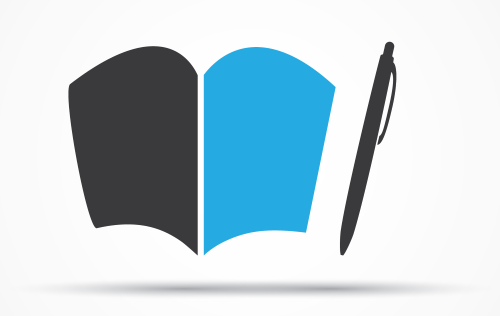 SmartEdit Report forRiders of the Purple Sage19/05/2018Repeated PhrasesRepeated WordsSentence Start Words & PhrasesSentence LengthPunctuationAdverbsMonitored WordsRedundanciesPossible Misused Words & HomonymsClichésDialog TagsProper NounsAcronymsRisqué Words & PhrasesCountPhraseNotes60out of the33in the sage32it was a30he did not28he could not26black star and25I want to24that he had23of the sage23she did not22down the slope21star and night20black star and night20there was a18but it was18when he had17into the sage17to tell you16it had been16it was not16of the valley16on the sage16ring and whitie15and it was15he saw the15oldring’s masked rider15one of the14down into the14had not been14he had been14I don’t know14it was the14to deception pass14to the village14what do you13a kind of13he had not13she could not13the red herd12down to the12of the canyon12she had been12the outlet to12the white herd12there was no12to the sage12to think of11all the time11and as he11appeared to be11edge of the11for him to11he began to11in the dark11into the pass11it would be11of a man11that he could11the cattle trail11to the right11to the west10as well as10back to the10did not want10down in the10from time to time10he had to10he went on10I’ve got to10out of utah10out to the10seemed to be10she had not10side of the10that it was10that she was10the center of10the man who10the shadow of10which he had9and then she9and then the9and when he9as if they9came to him9had been a9had begun to9had come to9he had left9he wanted to9I love you9I’d like to9I’ll tell you9in the dust9in the pass9it seemed to9not want to9of the cottonwoods9of the grove9out into the9that he was9that she had9the edge of the9the fact that9the line of9there were no9to the left9tull and his9up to the8and he had8and in the8be able to8could not be8did not want to8do you know8for a long8for jane withersteen8forever the outlet to8had never been8he seemed to8I had to8I reckon i8I tell you8if you don’t8in the saddle8in the shade8in the valley8of a woman8of her life8of the pass8of the trail8of the village8on the slope8out of his8she seemed to8that had been8that was the8the end of8the outlet to deception pass8the shade of8to the valley8venters and bess8where he had7and then he7as he was7close forever the outlet to7close to the7end of the7for a moment7forever the outlet to deception pass7get out of7he did not want7he had never7he had no7he had shot7he heard the7his rifle and7I knew it7I think of7I told you7I want you7I’ve come to7if he had7if she had7if they had7in deception pass7in his mind7into the court7man who had7near at hand7of deception pass7out in the7part of the7returned to the7riders of the7round and round7shade of the7she saw the7she was a7that he could not7the base of7the first time7the great stone bridge7the purple sage7the truth of7there had been7they had been7through the sage7to be a7to see the7to the edge of the7to the pass7you want to6a few moments6a man who6a mile or6across the valley6all about him6all at once6and close forever6and jane withersteen6and on the6and she was6and the long6and then to6and through the6as he had6as if he6as she had6at length he6but he was6close forever the outlet to deception pass6closer and closer6could not see6could not tell6for an instant6for you to6go back to6go to the6had been in6he did not want to6he had a6he had gone6he had seen6he saw a6he would have6he would never6her father had6her in the6him in the6him to the6I never thought6I reckon so6I reckon you6I want you to6I’ll give you6if it had6if she were6in a few6in front of6in his saddle6in the village6in the world6it was that6look at the6milly erne’s grave6only a few6out in the sage6rider of the6roll the stone6she had lost6she saw him6sooner or later6that he would6the beautiful valley6the center of the6the masked rider6the meaning of6the sage and6the stone flags6the thought of6the trail and6the west wind6thought of the6to him that6to his knees6to make a6to see him6venters did not6when he reached6will you take6would not have5a few miles5a great deal5a long time5a mile or more5a mormon woman5after he had5and all about him5and at the5and close forever the outlet to5and for the5and he saw5and his eyes5as far as5as if she5as if the5as if they had5at sight of5at the moment5but he did5but he had5came from the5close to him5closer to him5come to see5daughter of withersteen5did not look5did not seem5do you mean5down on the5down the lane5face to face5for me to5for the first time5grove of cottonwoods5had time to5he could not see5he decided to5he had come5he looked back5he meant to5he stopped to5he tried to5he was a5he was not5he watched the5he would be5his horse and5I don’t think5I never seen5I was a5I’ll take you5if I were5if it were5in her cheeks5in his arms5in his ears5in his face5in spite of5in surprise valley5in the center5in the end5in the eyes5in the grass5in the morning5in the night5in the shade of5it had been a5it seemed that5it was in5it was like5it was then5more than a5not have been5of a horse5of a mormon5of a rider5of all the5of her eyes5of her face5of his own5of jane withersteen’s5of the blacks5of the cliff-dwellers5of the great5of the herd5of the night5of the uplands5of the wind5on black star5on her knees5on his knees5on the other5on the stone5on the stones5one of these5only one of5out of it5out of sight5out of the sage5outlet to the pass5over his shoulder5replied the rider5roar of the5round to the5she felt the5she had a5she had never5she heard the5she was not5take care of5take to the sage5that he did not5that they were5the blacks and5the eyes of5the giant sorrel5the girl and5the grove of5the head of5the level of5the life of5the light of5the look of5the mouths of5the opening of the5the passing of5the rest of5the rim of5the rustlers had5the shade of the5the silver spruces5the sound of5the trail to5the valley was5the wall of5the western wall5there in the5there was one5they could not5this was the5this wild country5through the grove5to catch the5to her in5to her knees5to look at5to make the5to meet the5to rest and5to return to5to see you5to the canyon5to the cave5to the court5was a mormon5was about to5was my father5was not the5was one of5went on venters5went to the5will you take me5withersteen house and5would be a5you know i5you’re goin’ toCountWordNotes684venters550jane423lassiter352an’272been270when264down235more225sage215little210here209could195bess194eyes189black178withersteen178never177only175long170I’m169like166time164valley161come160man160I’ve159rider155where153I’ll153know151life149saw148night148through144tell141tull138some137it’s137upon135made132face130love129about128horse126men125trail124don’t122its121riders120went117yet117came116look113fay113white112stone112again111wrangle110left109oh108these107hand107take107once106dark105before105think101any101girl99away99ever99seemed98woman96horses94pass93you’re93mind92cottonwoods92water92must89replied89mormon87great87make87might87knew87after85can’t85strange85hands85star84low84seen83other83let82slope82day82looked81want81still80under80right80first79last79himself78cattle77felt77something76got76canyon75ride75oldring74rustlers74found73heard72till72reckon71red71venters’s71head71began70old70off70rock70wind69good69few69turned68asked68round67that’s67rode66much66always66place66moment66passed64wild64close64oldring’s63lassiter’s63run62almost62toward62another62lay61purple61light61without61herd61judkins59sight59there’s58beautiful58bern58told57while57far57heart57own56hard56walls56jerry56guns56say56gold56gone55change55women55voice55years55things55thing54just54village54god54enough54soon53wide53many53between53put53even53dogs52wall52give52you’ve52cried52suddenly52keep51against51you’ll51shot51believe51lost50fear50blood50kill50milly50rifle49I’d49led49took49along49en’48dust48jane’s48cold48find47house47gray47appeared47leave46gave46he’s46deep46side46miles46work46watched46ring45held45open45clear45line45child45sun45such45surprise44rustler44dead44alone43called43better43nor43steps43slowly43near43feel42west42presently42cool42name42card41wanted41loved41though41big41across41behind41dyer41saddle41soul41thet40stood40silence40two40miss40running39mormons39days39broken39wait39around39hold39truth39ain’t39sound39hear39sure38ground38grove38huge38those38changed38brought38wonderful38lips38ran38feet38ears37power37turn37won’t37slow37most37couldn’t37beyond37hope37rest37grass37deception37above37kept36people36because36fire36returned36bishop36help36glance36mebbe36jest36blacks35utah35nothing35going35you’d35whispered35perhaps35strong34father34rose34home34kind34every34riding34dropped34moved34storm34court34whitie34bells34camp33hour33gaze33strength33herself33leading33masked33burros32friend32mean32bad32words32secret32we’ll32stay32reached32roll32cave31hoofs31meant31canyons31both31tull’s31save31care31stream31however31closer31erne31live31climbed31gun31caught31very30done30shade30spirit30high30same30listen30full30talk30eye30race30cliff29being29half29grew29hate29they’re29true29death29walked29remember29return29terrible29need29sweet29tried29knees29blake28happy28green28waiting28leaves28straight28arms28blue28lifted28breast28golden28myself28speak28pale28showed28fell28cut27bridge27waited27best27call27new27rider’s27may27gloom27meet27swiftly27safe27withersteen’s27rabbit26racers26idea26boy26followed26part26easy26shadow26arm26entered26forget26end26afraid26anything26slipped26quick26present26stones26sorrel26outlet25spring25broke25exclaimed25leaped25times25sky25hoss25action25keen25what’s25break25lived25wonder25silent25pack25swift25several25morning25free25glad24lonely24farther24turning24set24except24use24smile24soft24wouldn’t24burst24doubt24heavy24corner24longer24mystery24hide24trees24three24rim24climb24hundred24hot24world23yellow23coming23gentile23burro23bent23haven’t23religion23tracks23blind23beside23future23often23recognized23darkness23body23broad23killed23steers23silver23roar23terrace22living22whatever22cliffs22word22forever22lose22within22forward22joy22chapter22stopped22faith22fast22show22faint22watch22breath22mounted22wasn’t22mile22course22closed22game21clouds21north21dim21lane21shall21laughed21neck21known21whisper21does21fine21ask21moving21dream21grave21since21sat21she’s21late21feeling21ridge21sudden21past21narrow21spruces21we’re20sharp20died20beauty20poor20earth20shadows20become20whom20different20hidden20step20ma’am20bridle20daughter20sleep20laid20met20door20shone20became20birds20wrangle’s20rested20distance20among20fall20forgotten19sad19churchmen19border19possible19beat19stop19spoke19passion19we’ve19further19gentle19walk19looking19woman’s19country19wrong19driven19bright19leaned19below19story19calm19until19chance19rise19hours19length19fight19ahead19level19opened19oval19shock19small19goin’19fer18marked18quiet18understand18drink18ah18somewhere18seem18nature18likely18next18lie18used18also18given18hid18dog18dull18oldrin’18marry18boys18jerd18foot18strangely18pain18smooth18fay’s17rocks17color17question17disappeared17reason17larkin17stepped17western17tired17fact17hell17laugh17ready17air17taken17room17somehow17surely17happened17others17move17else17pretty17swept17point17slender17catch17split17dragged17cheeks17balancing17gorge17hev17hosses16glaze16itself16shame16children16yourself16duty16ridden16sombrero16moments16speech16deal16holding16answered16halted16fingers16form16indeed16edge16breaking16wore16softly16report16thicket16shoulder16pulled16struck16caves16able16rabbits16mrs16cliff-dwellers15hers15amber15gradually15church15should15mother15sense15thousand15mood15short15circle15raised15wet15rich15center15floor15natural15usual15play15erne’s15thank15die15opening15hair15band15each15filled15worry15bitter15wound15trip15carried14villages14afternoon14threw14sent14less14unless14ago14rather14happiness14forth14added14front14curiosity14none14tied14stride14try14queer14position14together14he’ll14friends14presence14touch14it’ll14twilight14ten14meaning14blew14sank14yards14fallen14holes14space14shady14flying14lead14flashed14heaven14meat14canter14start14weathered14bare14four14scarf14gained14danger14spent14feared14human14aspens14remained14bess’s14good-by14elizabeth13prayed13uplands13rapid13elder13friendship13young13real13means13conscious13answer13thet’s13reach13instant13yours13somethin’13rising13spoken13dry13perfectly13brown13quail13warm13scarcely13desire13passionate13saved13forgive13drew13started13whole13five13discovered13taking13stars13instantly13mask13figure13thoughts13direction13shut13watching13powerful13arch13giant13risk13fought13swinging13leaving13nerve13steady13difference13believed13growing13thunder13memory13faithful13lightning13saddle-bags13oo13second12wondered12lives12sterling12begun12rolled12knows12whose12maybe12anger12bound12passionately12neither12hurriedly12shook12range12listening12singular12makes12covered12thick12early12later12gloomy12bed12belt12trot12lines12looks12please12pressed12nameless12sometimes12asleep12vanished12expected12concluded12muttered12stretched12faced12higher12packed12magnificent12mine12ridges12thundered12bloody12ear12teeth12oaks12plain12hollow12fresh12relief12bullet12shots12stared12listened12finally12ringing12smoke12beginning12grow12quivering12incline12boots12forest12mad11gazed11gentiles11fields11number11rope11fellow11ragged11ruin11habit11prayer11manner11removed11inquired11matter11learned11swung11enemies11hated11dare11stand11crossed11purpose11remembered11carefully11bench11clung11loss11seat11sunset11peace11hiding-place11assured11blackness11meeting11street11familiar11rolling11climbing11speed11drive11failed11killing11steep11leaning11dying11easily11carry11dawn11during11evil11gallop11wrath11bear11glory11read11worn11cedars11lasso11slept11emotions10thousands10grown10gradual10descended10tall10sick10throw10order10sharply10ruined10dear10spare10movement10greeting10grace10attention10seems10standing10pray10breathed10downward10path10loose10thinking10vain10twisted10ended10picked10either10horsemen10trailed10rustler’s10hurried10likewise10upward10months10passing10glorious10waved10iron10hurry10stock10paused10slip10singing10corral10bring10stampede10shoot10nevertheless10burning10curved10dense10hoped10trembling10wounds10burned10stole10supplies10played10self10star’s10hurt10base10hung10spur10knell10hit9thoughtful9year9sweetness9trouble9alfalfa9sage-slope9certainly9cheek9already9worse9loomed9jealous9mysterious9gleam9sorrow9faces9wheeled9wave9packs9fellers9approach9feller9approached9interest9fool9cry9gathering9weary9cottonwood9bread9murmur9dark-blue9intention9blindness9divined9searching9greater9note9darkened9trotting9stolen9east9shape9keeping9grim9store9strode9beef9sunlight9experienced9drove9wandered9wife9sage-brush9locked9really9skin9sweeping9making9entrance9swing9nothin’9impossible9bold9clasped9opposite9plunged9devil9driving9calves9cross9shelf9descent9simple9thin9alive9girl’s9force9noted9former9spruce9gently9blanket9fancy9reflected9recovered9headed9certain9task9realized9leaders9houses9grain9promise9rain9crack9brow9begin9imagined9innocence9rang9haze9lengthened9hall9innocent8waste8corrals8vast8crept8dismounted8fetch8shooting8besides8outcast8seeing8flame8emotion8shaking8courage8agony8inward8bar8weak8heads8careful8guarded8doesn’t8placed8nearer8law8backward8hanging8gun-sheaths8flash8bit8snorted8to-day8anyway8brother8raise8setting8song8flat8comfort8moreover8seldom8talked8arose8regard8anythin’8lying8mercy8continued8absolutely8reminded8born8spread8ceased8drives8trails8starlight8rustling8decided8windows8busy8trying8indian8darkly8rough8guided8pattered8immediate8graceful8let’s8rugged8worked8quit8willows8knelt8surface8blouse8touched8height8queried8quickly8yard8lift8sliding8therefore8least8tasks8retreat8wash8rods8search8distant8passage8cover8glanced8peeped8needed8prepared8received8drooping8infinitely8chose8burden8lightly8follow8absence8extreme8actually8swelled8following8rushed8fever8required8difficult8stable8mention8concerned8formed8whether8carrying8trick8they’ll8crash8refused8outside8beard8expression8flashing8wistful8trembled8effort8notch8rims8released8food8spurs8beaver8judgment8instinct8‘n8comin’8echoes7upland7fighting7doing7dusty7lean7faded7heave7seven7intend7teaching7splendid7creed7smiled7steel7sought7questioned7mount7gun-man7advance7chances7stranger7welcome7closely7solitude7subtle7hungry7interrupted7honest7stilled7measured7wholly7cost7somewhat7thrilling7tears7drop7shaded7flowed7flowers7books7inside7fair7proud7suffered7pushed7buried7unseen7to-morrow7hush7avoid7deliberately7they’ve7fate7yesterday7wish7trips7sweep7fragrant7muffled7stores7earnest7corners7loneliness7canteen7outfit7news7eager7gleamed7eight7man’s7sympathy7sooner7agitation7eagerness7crazy7slopes7bobbing7excitement7judge7pounding7plunge7legs7milly’s7lower7mornin’7fiery7vision7attempt7racer7outline7calf7chase7grateful7browse7grassy7main7crags7washed7disturbed7thickets7laughter7doubted7quarter7fired7leap7dragging7rapidly7infamous7consciousness7lifting7flush7eastern7clean7hint7intended7aid7saying7coolness7judkins’s7camp-fire7safety7revolver7fled7fury7taught7ways7noble7liked7deepened7everywhere7flew7curve7fleet7built7dreamed7fixed7trust7curls7tremendous7large7shining7instead7darkening7awakened7pace7ravine7reply7condition7brain7fancied7breeze7everything7pieces7pottery7blow7questions7frank7plan7simply7thundering7justice7whirled7speaking7son7dreams7storms7knowing7safely7wal6iron-shod6drifted6troubled6lately6remembering6southern6ranch6escape6unhappy6wished6herds6forgot6sloped6ruins6lengthening6recalled6group6demanded6stir6shoulders6bronze6allowed6certainty6religious6birth6strained6delight6pointing6leather6mere6gait6hello6cast6regarded6halting6burn6sadness6accept6happen6eat6tone6amaze6gasped6absolute6crouched6weight6kindness6table6actions6sang6glass6slight6week6supper6hunger6telling6daring6chair6echoed6savage6divine6getting6knoll6invisible6unknown6clearly6falling6horizon6draw6suggestion6coyote6descried6lights6freedom6entering6whistled6whined6object6awoke6guard6served6drank6waving6hat6saddled6grip6slipping6track6gotten6employ6ordinary6wives6growth6hole6glade6shafts6third6barn6smiling6proceeded6trotted6galloped6throwin’6losing6stirrup6bolted6limit6settled6rush6determined6glimpse6heat6boulder6gathered6having6conviction6duties6oak6shallow6intersecting6mouths6amazed6scrawled6cracked6grasp6rains6apart6dared6patches6approaching6creeping6evidently6pointed6twice6wildly6spot6curious6swell6crippled6bringing6panting6calling6shadowy6act6companion6stronger6pulse6fatal6upper6bird6waterfall6cavern6brush6deceit6hatred6hoarse6single6send6miserable6horrible6thinkin’6explain6ease6widened6hasn’t6tongue6pull6spurred6gap6intelligence6playing6ill6carson6curse6kissed6muvver6prove6awful6imperative6thus6staring6probably6streaks6suit6violent6pause6bathed6angry6sake6compelled6fitted6grand6aspen6stern6exceedingly6echo6nearly6terraces6resting6terribly6clinging6flags6changing6forced6father’s6eighteen6hed6lot6worst6here’s6summer6exquisite6tidings6dot6unable5dreamy5awaiting5strife5community5drowsy5bridles5leader5gang5gratitude5saving5flung5youth5veins5that’ll5reasoned5boldness5conception5faltered5wilderness5restless5movements5square5hoarsely5thieves5significance5packin’5quite5awakening5says5bein’5spell5beg5there’ll5connection5attended5gripped5dazed5calmness5loosened5solid5blinded5cruel5soften5pardon5merry5wonderin’5rays5twittering5floated5blankets5outer5assurance5motive5roof5suffer5bitterness5ought5understanding5studied5resembled5nobody5ranchers5mentioned5visit5awake5music5patient5service5ranges5unusual5circumstances5deeds5lined5revealed5dyer’s5brooding5tail5dried5sensed5build5affection5idle5illinois5fortune5lake5divide5needn’t5rushing5remarkable5directed5flight5endless5cracking5immense5din5mistress5goodness5ridin’5dropping5glittering5size5pets5mane5bunch5cedar5hearing5drawn5cloud5rides5puffs5jud5shake5leaping5shouted5fence5crashed5rear5aside5knowledge5coyotes5crushed5escaped5gigantic5sheer5jump5admiration5oppression5tipped5astride5character5caution5larger5mounds5glistening5polished5winds5survey5cleft5choice5shaft5ramparts5pockets5penetrated5scattered5hum5road5pondered5wasted5swaying5stirred5terror5vitality5torture5revelation5tightly5concern5wise5bending5moaned5weakness5boughs5active5paled5sunshine5day’s5abruptly5drunk5thrown5belief5fierce5crawled5deeper5rent5scrutiny5twenty5skill5missed5middle5mist5tips5proved5safer5mark5ashamed5families5equally5grief5utter5sitting5closing5hunt5bursting5scorn5control5melancholy5singularly5charm5remarked5swayed5respect5scared5aren’t5repeated5anybody5goes5streaked5rumbling5accomplished5circles5panted5effect5sees5intent5ages5pleasure5childish5age5shy5worship5capable5sort5unutterable5sprang5wonderfully5ascent5top5steadily5enormous5balanced5crag5fears5decide5pitch5strike5nervous5gain5heavier5tiny5wherein5quivered5absorbed5haunting5mouth5necessity5fluttered5win5due5stunned5grasped5pity5feelings5spite5luminous5fearful5drifting5absent5softened5clinking5weeks5slower5recognize5whirling5gleaming5serious5he’d5suffering5desperately5sped5wretched5coward5comes5crowd5ropes5whistling5checked5worth5empty5washes5bullets5uncle5saddle-bagCountSentence StartNotes495I435He315But244Venters238It232She188And185Then157Jane125Lassiter123You118An’111It was95A90They90In88What87Oh80I’ve80It’s79Yes77I’m77No73If72For70That70Well70When69There67I’ll56As56I reckon56This53His53So52Bess50At47He had45Her42Why41Here39Now37Then he36He was35That’s35There was35All34She had33Wrangle31I don’t30Jane Withersteen30But I29In the28Tull28With28How27To25Like25Only25Bern25Judkins25Yet24There’s24One23It was a23Mebbe22By22They were22You’re22We21Once21CHAPTER21My20He’s20On20I never20From19Where19You’ll19Look19But it19We’ll19When he19After18You’ve18Some18I know18Upon18He saw17She was17But he17It had17Don’t17But the17I want17Tell16Did16Will16It’s a16Oldring16I was16Miss Withersteen16Not16They’re16Black16Fay15And she15Will you15The rider15These15Listen15Ah15There was a15Suddenly15And the15Black Star14If you14I’d14Presently14Then the14Soon14Wait14Ring13I’m not13We’ve13I can’t13Come13Let13As he13Lassiter’s13Is13Are13We’re12But you12Do12But it was12Jane’s12Perhaps12An’ I12And he12I want to12I can12She did12Little12Tell me11And now11I didn’t11Venters’s11Like a11At the11And as11I must11Oldring’s11Then Venters11But she11So I11Jerry10Maybe10Milly10Never10Then she10Again10Out10It seemed10I’ve seen10I don’t know10That was10She did not10If I10On the10I thought9While9And if9What do9You can’t9Do you9What’s9You know9Who9It was not9There were9Out of9Here he9Her eyes9God9Venters had9In a9He heard9Long9Of9An’ the9Are you9I love9Jerry Card9I couldn’t8Did you8I had8Take8I hope8Your8It was the8I see8Before8You are8The first8He did not8I’ve got8The valley8Venters saw8This was8Whatever8He said8You must8Night8Always7I’ve been7What do you7For the7Thet’s7I ain’t7Go7I believe7This time7I wonder7Thank7That’s the7Can7He’ll7If he7At length7I got7Was7From the7The sun7Nevertheless7First7She’s7Venters felt7Ring and Whitie7Every7If she7What a7In his7All the7Mrs7Larkin7I knew7He knew7He would7See7But if7Wal6Besides6I’ll tell6She felt6Tull’s6But there6An6With a6In this6The man6Lassiter had6When the6Good6Some of6Jane had6Moreover6Out of the6The white6At length he6It had been6I reckon so6He made6Jerd6Then they6Still6Rustlers6You’d6The dogs6Far6The canyon6He could6He heard the6With the6And I6A woman6It seemed to6The horses6Nothing6The girl6She would6I reckon I6I’m a6Have6I’d like6Under6Even6He went6Anyway6Little Fay6She heard6You see6An’ he6I told6I think6I am5I’ll tell you5It’s no5I’ve heard5Once more5In her5Hello5For a5Ma’am5And Jane5I remember5If it5Indeed5I’ll go5Give5Hush5I’ll give5When I5Here was5Lassiter was5At night5And it5When Venters5He kept5From time to time5He climbed5And in5Whitie5In that5Such5I haven’t5Next5Venters thought5I never seen5She looked5Jud5An’ it5I wouldn’t5Venters rode5Run5Venters watched5Gradually5What he5There was no5Venters looked5What would5Slowly5Though5What was5It would5Let’s5Had5I seen5I reckon you5Jane felt5Have you5Look at5It’s not5Let me5I’d like to5Venters did5The sorrel5She had not5He saw the5The day5She had been5Almost5Sometimes5Then I5I heard5I feel5As if5I’ve come to5He looked5She saw5It’s all5Blake5Men5I’m glad5He felt5For an instant5Son5Wrangle had5Frank4A rider4There had been4Where is4You can4But I’m4I’m going4Venters laughed4The red4Haven’t you4You won’t4I’ll take4Do you know4But mebbe4Water4More4Ask4I will4The horse4There’s no4Will you take me4Thank you4Give me4I’ll give you4It might4One of4Twilight4It was then4The sage4The sound4I don’t like4Just4But his4When he reached4So Venters4Again the4Venters went4Above4The other4But now4By and by4And when4When she4Does4But a4Without4Venters and4You are a4I only4Nothin’4Now I4You remember4I’ve got to4He must4Wrangle’s4Oh no4When he had4He had to4But that4He had no4The rustlers4Beyond4If there4He rode4Across the4He could not4Therefore4Strange4Along4But in4Forgive me4By that4Through4Lifting4After that4At first4He dropped4Then from4Following4He lifted4When you4THE4I went4She might4So she4What are4When they4Whatever the4Remember4I promise4Venters was4He wanted4Venters did not4Thus4Finally4After a4I hear4Venters took4But he had4It came4Yet I4But you’ll4What did4All that4Has4Of course4She heard the4I told you4I tried4Mind4Something4I won’t4Keep4Where’s4But it’s4An’ if4Things4Love4If we4I love her4It’ll4Long had4I found4They was4It was my4I’ve seen them4The wind4The blacks4Thet4An’ there4We’ll be4Father4I give4Black Star and Night4Dyer4Elizabeth Erne3Riders3She wondered3And then3She could3She wanted3Low3Farther3I didn’t tell3And if you3Poor3Because3I had a3Then I’ll3That’ll3But there was3Spare3Then followed3The water3May3Certainly3Mebbe you3Stranger3There’ll be3Mormon3The horse snorted3He has3Then you3Perhaps I3I’m only3They entered3The last3Jane turned3She passed3She knew3But when3I wonder what3And Jane Withersteen3Milly Erne’s3You’ll be3I’ll try3Let us3Tull is3Think3Here was the3It might be3The silence3But at3I’ll never3At any3Into3You might3For years3So he3He recognized3No doubt3Presently he3Up3That night3From time to time he3And while3Before him3I’ve a3You’ll kill3As I3I got to3That she3She gave3She became3She never3Venters led3And this3Here were3And on the3But there’s3Was it3My father3Where are3Cattle3On this3It was a long3Oh yes3He was a3I don’t think3The boy3Then he went3Is he3Near at hand3He caught3In a few3Here the3Next he3Venters knew3Wrangle was3The valley was3To Venters3The one3Hurriedly he3He watched the3Two3For he3Then came a3Upon her3He slipped3The dog3He sat3Lifting her3Venters noted3I wonder if3But what3And Venters3Like the3The roar3Somehow3And now I3The girl lay3But for3His voice3They looked3If she could3Women3She believed3Down3The white herd3They left3Presently she3That’s a3But I reckon3Jane was3I’m thinkin’3Jane went3Jane saw3It was like3Then it3As the3They’ll3I had to3You mean3He stood3The big3Bishop3Often3She was the3Like an3Red3Since3Never mind3I promise you3Very3Sooner or later3He wanted to3Therefore he3Yet he3And as he3Instead3It occurred3Under the3He bent3Time3He had a3He had come3And there3The hours3To his3You were3I’ve had3Won’t3She made3He had not3He began to3Upon the3Her eyes were3I hate3During3The little3She seemed to3Don’t you3We’re in3He spoke3But they3Only a3Oldring’s Masked Rider3How could3Day3Thereupon3It wasn’t3Her face3He knew what3The more3And her3Is that3How much3In the morning3She had a3She thought3That’s why3The court3It’s all right3I come3Would3I wanted3What of3Then a3Of all3Fer3An’ we3Lassiter will3Bells3You can’t get3I’m tellin’ you3If I’m3Child3I’ll say3Among3Surprise Valley3As Venters3Here they3The world3It’s strange3He felt the3Then all3Bess was3Can you3And you3But I’ll3Wild3Always it3Meanwhile3Long had she3I reckon I’ll3I’ll make3Forever3Another3He told3I’ve seen some3I don’t believe3Sure3Both3You needn’t3Gold3This is3Kiss me3Suddenly Venters3He might3Turning3He walked3Man3What had3So the3Does oo love3An’ when3I saw3Eighteen years3I loved3Looking3It was my father3The burros3Good-by2Jane Withersteen gazed2She wondered if2She could not2She loved2Dark2Farther on2A group of2I sent2I left2Elder2What do you mean2There’s not a2I shall2Maybe I2I’d never2Tull’s men2For the first time2If you don’t2I’ve no2You’re a2You have2You haven’t2He smiled2Jane Withersteen loved2Then followed a2His men2Thet’s a2A strange2For a moment2May I2Water your horse2That’s more2Easy2Take care2Speak2What have2I’ve done2True2What’s to2You know what2For I2Like a shot2Absolute2Who are you2The horse snorted and2A long2Were2But we2You will2Then Jane2It had the2So that2For she2But when I2On her2If it had2Why did you2Milly Erne’s grave2Venters wheeled2What do you know of2Indeed yes2Only we2To-morrow2I hope you2Mebbe so2Good night2Give me my guns2To-day2Silently2It was still2Venters drew2I mean2You ought to2But then2Think of2But I must2He helped2And for2The whole2Tull has2Venters uttered a2So do2But Lassiter2Nobody2There were many2Some said2He’s a2It was then I2The pale2The sound of2Into this2I don’t like to2If you will2I must go now2Venters waited2The sky2Keeping2He sank down2When he reached the2When Venters got2The usual lounging2He recognized many2But Venters2She asked2For years I’ve2I don’t like the2Venters passed2A white2There was nothing else2But now he2And while he2He called2It seemed that2He saw him2And from2Venters told2Me an’2I’ve a mother2I want to go2No man2Else2Could2Venters made2I’ll keep2He paused2Milly Erne2She was a2Milly was2Perhaps the2At last2The child2But she lived2I can see her now2He made no2Venters thought of the2But there’s no2Gone2You are a rider2They mounted2The men2Suppose2So they2From the height of the2How he2But my2I hope so2Whew2Don’t go2The giant sorrel2He came2Wait till2But to2What can2Wrangle did2The afternoon had2Venters raised2In a few miles of2The opening2Venters watched the2The sun sank2Venters rode into2He dismounted2In a little2Whereupon2The trail2Twilight had2Sharp2As a rider2It was then that2He meant to2The rustlers had2Strangely2When his2A few2An old2For five2Venters rode on and2He rode through2In crossing2Gaining the2Here again was a2He followed the2All about2Not a2Far up the2He was not2These were2Deciding2Again he2The broad2There were no2Where did2All at once2He stopped2The rustler2The Masked Rider2Venters began2He hurried2The rustler’s2For he had2A rustler2He couldn’t2A low2This action2Along the2He cursed2You shot me2Hold2This time the2For in2He did not rest2Venters then2Presently Venters2Swiftly2A thousand2She’ll2Life2But what was2Hours2Whoever2Venters listened2Did he2But no2Otherwise2Broad2It would not2And if he2A good2And I’d2He scanned the2Until2He and2And like2If he had2He crawled2At first he2But here the2He was now2Then from the2These men2All this Venters2There’s a2He lifted her2Gently he2When you get2That was a2Her father had2It was an2Though Jane Withersteen2It had been a2Sunset2Early2Will you come2I went to the2He wore2Jane did not2All her2I seen him2But these2Plain2It’s on the2Get2She went2Hate2When Jane2Her churchmen2She forgave2Jane Withersteen’s2As for2I’ve lost2But I’d2But how2Not till2I’m a man2Such a2I’ll get2It’s powerful2He dropped his2Jane slipped her2Where was he2They left the2Then Lassiter2Bolted2Following the2Them2They’ve2Put2Now look2It’s begun again2Watch2What on earth2Lassiter’s cool2But why2But you can never tell2Then again2A faint2But that’s2I’m thinkin’ of2There’s some2It ain’t2You’d better2He ran2She had heard of2The dull2It was like a2To Jane’s2She lost2The ground2When Lassiter2Round2How can you2I jest2You’ve done2In fact2She would have2The women2I’ll come2I never got2You don’t2It’s your2Nothing could have2As it2We’ve had2Carson2You and2How strangely2Better2Like an Indian2As Jane Withersteen2Muvver2Fay was2There was only one2A woman lay2This time I2Never mind that2When you’re2I knew it2Back2She might be2Very well2But this2Not now2My name’s2I shot2Alone2Venters spoke2It’s a bad2Rest2It was hard2A hundred2But it would2More than2The farther2He had climbed2Venters bent2It zigzagged2The passage2It would be2Yet how2If only I2Around the2The cliff-dwellers2The slope2The valley was a2Going2He placed2He left2As he went2It changed2Darkness2It occurred to2He would have2Venters whistled2Venters grew2He packed2Taking2Somewhere2Venters crossed2He remembered2Don’t be2She said no more2The shade2What he had2Once more he2Venters heard a2The rest2Balancing Rock loomed2Its2This time he2I’ve found a2I believe you’re2It’s like2When had2I’ve discovered2It was her2I know a2With that2Starvation2If there was2A cool2Then with the2Night came2Then he drew2Out of his2One long2He arose2Hour2The second2There was one2The sun shone2But I want to2Now tell me2Is Oldring2We’ve got2But you’ll never2And I’m2During all these2Beaver2He mounted the2She seemed to be2Venters could2A swift2All these2Venters laid2Hope2I got the2She laughed2Indeed I2It’s a wonderful place2Rabbits2And quail2She must2As long as2Once I2Then you can2He was always2I heard him2You’re right2The riders2That’s it2I shouldn’t2Only a few2Perhaps that2Still he2About2Her voice2At times2In those2There came a time when2That very2Bess had2That’s about the2One more2You went2Last night2I didn’t tell you2This girl2She put2Her face was2With all2Bess’s2I never thought2He knew what she2Even the2And it was2The rider had2She watched2The rider’s2You come2Won’t you2How much better2Oo2Soon she2Sight of2Thereafter2After the2The strength2Judkins and2What if2Let me take2I feel that2Passionately2That was the2And through2Bishop Dyer2In looks2When my2Is it2It’s only2He waved2For what2It released2I thought you were2You’re all right2I couldn’t think2I tried to2I reckon I’m2I came2An’ now2The change2I understand now2If that’s2After all2An’ in2The blindness2Jane shut2Blind2No time2Then might come her2When he appeared2What of that2But they’re2In my2He went on2Thin2Where’s your hoss2The rains2I’ll pack2Hide2I tell you2He leaped2Of all the2Don’t think2I was afraid2I’m a Mormon2I don’t care2Aren’t2God knows2That’s all2I absolutely2Yet I want2If you’re2We won’t2But you know I never2I want to see2Where is he2She is2Blake’s2See here2My horses2They’re gone2Dorn2But if I2You think2An’ if you2Not only2Instantly2I’m always2I don’t understand2But if you2Surely2I’ll say a2To the2Venters leaped2Venters and Bess2I want you to2Then Venters’s2The roar of the2And they2Part2Here they rested2They peeped2That white2What were2They had2But all2We’re in for2I’m afraid2And in this2The truth is2When they got2Rabbit2What do you think I2In that moment2Anything2The purple2A wave2The night2A red2The storm2It was only2The golden2She clung2He who had2Tenderness2Strong2Certainly he2We can’t2For that2I intend to2That you2Believe2There are2If it were2Lift2As soon as2Day after day the2It blew2They entered the2I did2You know I2I must tell you2All that she had2On the morning of2It came from the2Jane glanced2The leaves2Never had2Had the2That moment2I reckon not2She ran2Thank God2Suddenly he2It gave2It’s Wrangle2You wild2He appeared2But was that2I’m not much2It had always2Jane clasped her2It must2Bad2Little Fay slept2Always he2He’s at2Tull was2But there ain’t no2Here Lassiter2I swear2Mebbe there’s2I know this2He said good-by2What was it2My dear2She heard a2We had2An’ jest2We got2An’ I wanted2We couldn’t2It was a wild2There wasn’t2Several2Without a2Be2For an instant he2Cold2An’ I’m2One glance2It was some2I’m wonderin’2It’s sure2But I couldn’t2The longer2Mebbe I2Furthermore2Hard2That’s why I2I kept2It was that2This is how much I’d2You shall2I love you2Wrangle stood2But as he2Don’t you know2But he was2Venters led him2What’s wrong2Bullets2Jerry Card turned2Venters leaned forward2In front2It struck Venters2Venters seemed to2Venters imagined2Wrangle thundered on2Then Venters pulled2Venters looked back2Unable to2Oldring had2He tried2Silence2Venters gasped in2For Venters2All of2All right2Tell him2But thet2Thet was2Everybody2Nat’rully2I don’t believe you’ve2Coming2I killed him2This was the2Dear2There’s nothing2I haven’t changed2I’ll love you2I am his daughter2All the time2My God2Let that2And she clasped his2Does oo love my new2Little Fay’s2An’ the truth of2I can still2Come with me2Mother2Frank Erne2Father had2An’ Frank2People2I stayed2An’ as the2He’d jest2An’ here2An’ when I2I saw the2Then come a2An’ though2I give up2I’ve come to see2I’m not what I2By it2I loved your2It’s all over2Then he fell2His answer was a2Spare him2All my2It was my father who2I hed2Judge Dyer2An’ all2I wanted to2An’ then2The time2A woman packed this2Now Bess2Shall2When Venters had2But we’re2It can’t be2Need you2You’ve killed2They see2Uncle Jim2Then she was2He told me how2Then we’ll2Venters felt a2It’ll be2Jest2Pull the black2Never fear2They were now2Far to the2When he reached her2An’ I’d like2But I reckon I2The horses walked2Roll theCountWord CountNotes1921861801763702661641622612591575561552542534527518507497487476465451144134311421941144016392538213732364135443431334632523157305729592889271072610925138241202315022156211792017619219182361723216268152871431513315123641139410382944284367427646154024304318721471CountPunctuation TypeNotes8Colons1379Curly apostrophes1770Curly quotes733Em dashes610Exclamation marks543Hyphens261Semicolons1Space before punctuation141Multiple consecutive periodsCountAdverbNotes177only52suddenly43slowly42presently27swiftly22forever22forward18likely17surely16softly15gradually13perfectly13scarcely13instantly12passionately12hurriedly12finally11carefully11easily10sharply9certainly9really9gently8moreover8absolutely8darkly8quickly8infinitely8lightly8actually7closely7wholly7deliberately7fiery7rapidly7simply7safely6lately6clearly6evidently6wildly6probably6exceedingly6nearly6terribly5tightly5equally5singularly5wonderfully5steadily4coldly4seemingly4silently4especially4exactly4curiously4keenly4slightly4earnestly4dimly4blindly4utterly4occasionally3grimly3indoors3readily3cautiously3directly3securely3plainly3heavily3daily3entirely3sadly3extremely3mostly3completely3possibly3meanwhile2patiently2barely2kindly2deeply2dearly2stealthily2joyously2usually2cunningly2vaguely2formerly2solely2impatiently2hardly2madly2beautifully2anxiously2shortly2honestly2carelessly2startlingly2thoughtfully2assuredly2sweetly2incessantly2gleefully2quicker2positively2eagerly2nervously2violently2freely2shyly2majestically2constantly2continuously2naturally2badly2wearily2furthermore2cruelly2partially2truly2habitually1noisily1tensely1harshly1dastardly1unnaturally1lively1splendidly1bitterly1accordingly1openly1brightly1warmly1lastly1immeasurably1unexpectedly1willingly1indubitably1presumably1meantime1hitherto1seriously1compactly1proudly1reluctantly1gratefully1outdoors1boldly1generally1frightfully1inevitably1loftily1vastly1stupidly1densely1particularly1greedily1markedly1awkwardly1perpetually1subtly1chiefly1acutely1quaintly1playfully1delightfully1recently1sternly1hungrily1harmoniously1hugely1persistently1reproachfully1defiantly1fervently1cowardly1powerfully1briefly1continually1consequently1covertly1eventually1hauntingly1merely1shrilly1appreciably1dangerously1faithfully1sufficiently1tremendously1frankly1fiercely1tenderly1intently1differently1ruthlessly1awfully1vainly1rightfully1weakly1fluently1dreamily1coolly1queerly1gracefully1obediently1emotionally1busilyCountMonitored WordNotes284there243your137it’s121their93you’re29they’re16formCountRedundancyNotes4reason why4never before3whether or not2started off2plunge down2could possibly1sudden impulse1careful scrutiny1first of all1completely filled1off of1over with1outside of1lagged behind1disappeared from sight1entered inCountPossible Misused WordNotes148night (knight)148through (threw)87knew (new)66passed (past)62lay (lie)57while (whilst)49led (lead)29would have (would of)27new (knew)24farther (further)24except (accept)22lose (loose)22breath (breathe)21past (passed)19beat (beet)19further (farther)19could have (could of)18seem (seam)18lie (lay)17dragged (drug)14threw (through)14lead (led)14bare (bear)13conscious (conscience)13lightning (lightening)11peace (piece)11bear (bare)10loose (lose)10vain (vein)9already (all ready)9on to (onto)8waste (waist)8weak (week)8different from (different than)7eager (anxious)7any more (anymore)6allowed (aloud)6accept (except)6week (weak)6less than (fewer than)6apart (a part)5effect (affect)5ascent (assent)4conscience (conscious)4aloud (allowed)3rein (reign)3altogether (all together)3a part (apart)3vile (vial)2advise (advice)2allusion (illusion)2a light (alight)2piece (peace)2tear (tare)2add (ad)2alight (a light)1onto (on to)1all together (altogether)1different to (different from)1canvas (canvass)1healthy (healthful)1throes of (throws of)1anxious (eager)1compliment (complement)1public (pubic)1advice (advise)1waist (waste)1yoke (yolk)1reluctant (reticent)1should have (should of)1breathe (breath)CountClichéNotes5out of it4get down2passed on2on the level2hands on2passed away2in your face1get my message1none of your business1thank goodness1god speed1get out of here1grasping at straws1nip and tuck1blow it1look out1smoking gun1shut out1in the clear1hand off1close call1beats me1under the knife1cool as ice1my bad1in the black1go too far1there is a god1don’t look back1dark horse1riding onCountDialog TagNotes152said84replied12answered7cried6called6muttered6laughed5added5thought4continued4interrupted3began3mused3declared3whispered2retorted2repeated2explained1announced1vowed1murmured1spoke1ordered1confessed1told1uttered1protested1paused1sighed1sobbed1exclaimedCountProper NounNotes684Venters551Jane422Lassiter312But193Bess177Withersteen141Tull112Fay111Wrangle110Jane Withersteen92Black89Mormon88In81Star80Black Star74Oldring72That72Pass62Cottonwoods61Judkins58Bern56Jerry54Night51God51At50Milly43Ring42Card41Dyer39Mormons38Miss Withersteen36Deception Pass35Utah35Bishop35Jerry Card34Whitie33Bells31Erne30With30Rider29Blake28Masked Rider28Surprise Valley28Valley23Gentile20Milly Erne19House18Withersteen House18Jerd17Larkin16Glaze15Bishop Dyer15Oldring’s Masked Rider14Elizabeth13Balancing Rock13Rock12Sterling12Elder11Gentiles10While9Elizabeth Erne8Indian7Amber Spring7Bridge7Stone Bridge6Heaven6Carson5Illinois4Riders4Elder Tull4Mary4Mormonism4Arabians4Cairns4Horne4Frank4Jim4Uncle Jim3Dark3Fay Larkin3Texas3But Venters3Brandt3July3Lord3Vail3Willis3Thet2Mormon Elder2Nevada2Church2But Lassiter2Colt2Winchester2Arabian2Indians2Mary Brandt2Bern Venters2Sunday2August2Jerb2Bible2Frank Erne2Notch1Purple Sage1Zane Grey1Mormon-born1North1Texan1Stone Bridge I1Bostil’s Ford1Rio Virgin1Quincy1Salt Lake City1Colts1Jane Withersteen I’d1Spaniards1Paul1Mask Rider1Indian Venters1Cottonwoods But1Vikings1Old Stone House1Miss Jane1Collier Brandt1Sabbath1Willet1Mormon I1V-shaped1New-born1Scriptural1Mormon-hater1Christians1Civil War1West1Christian1Hagars1Christ1Christlike1Himself1Oldring’s Rider1Girl1Lassiter Venters1Joe Willis1Oldring I’ll1Jane Withersteen’s Arabians1United States1Jane Withersteen Little Fay1Delilah1Dyer I’ve1God I1Hisself1George1Jane I1Southern1Elizabeth Venters1RomanCountAcronymNotes6II1KNOW1III1SPRING1IV1PASS1VI1MILL-WHEEL OF STEERS1VII1DAUGHTER OF WITHERSTEEN1VIII1VALLEY1IX1SPRUCE AND ASPENS1XI1AND UNFAITH1XII1INVISIBLE HAND1XIII1AND STORM1XIV1WIND1XV1ON THE SAGE-SLOPE1XVI1XVII1RACE RUN1XVIII1KNELL1BESS IS ALIVE1SHE’S DEAD TO YOU1WAIT1THAT1XIX1XX1WAY1XXI1STAR AND NIGHT1XXII1OF THE PURPLE SAGE1XXIII1FALL OF BALANCING ROCK1THE STONECountRisqué Word or PhraseNotes17hell14queer4hard on3damn1ho